December 10, 2020RE:	Notice of Intent, Solicitation Number 5434 for	Admissions and HCV Tenant Screening Services  Hello All:Thank you for your submittal for the Seattle Housing Authority (SHA) solicitation # 5434, Admissions and HCV Tenant Screening Services.Responses were evaluated according to the criteria stated in the solicitation.  SHA is hereby announcing the intent to award a contract to RealPage, Inc., Richardson, Texas. We would like to thank the following vendors/firms for your time and efforts in preparing and submitting your response to this solicitation.  RealPage, Inc., Richardson, TexasRHAWA, Seattle, WashingtonYARDI, Santa Barbara, California SHA policy allows for vendors/firms to submit protests of this decision in writing within three business days after the issuance of this Notice of Intent.  Further information regarding protests is found in the solicitation on SHA’s website. The protest must be in writing, clearly identify the solicitation, and detail the nature of the protest. If you have any questions, please contact Don Tucker, Sr. Contract Administrator at don.tucker@seattlehousing.org.Further information will be sent to the selected vendor/firm named above after the protest period.  The selected vendor/firm is instructed not to begin work, purchase materials, or enter into subcontracts relating to the project until the contract is fully executed with SHA.We appreciate your interest in doing business with us.   Sincerely,Andrew J. LoftonExecutive Directorcc:	Don Tucker, Senior Contract Administrator	Tovah Singleton, Project Manager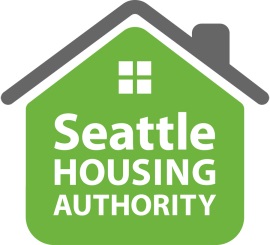 AddressTelephoneTDDWebsite190 Queen Anne Ave NSeattle, WA 98109206–615-33001-800-833-6388www.seattlehousing.org